Sie sind unter uns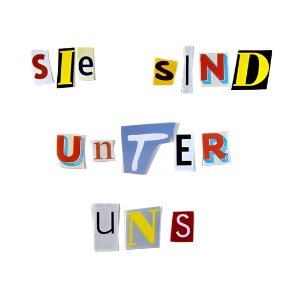 Ein Podcast über Verschwörungstheorien__________________________________________________________________________________Shownotes zu Episode 1
„Was sind eigentlich Verschwörungstheorien?“Inhalt:In der ersten Folge von SIE SIND UNTER UNS gehen Thomas Stelzl und Anna Lindig anhand von Beispielen wie Watergate oder der COVID-19-Pandemie der Frage nach, wie man Verschwörungen und Verschwörungstheorien definieren kann und welche Merkmale solche Theorien haben. Mithilfe der Experten Jan Rathje und Michael Butter wird zudem diskutiert, welche Vor- und Nachteile Alternativbegriffe wie „Verschwörungsideologie“, „Verschwörungserzählung“ oder „Verschwörungsmythos“ haben.Website:Alle Folgen von SIE SIND UNTER UNS sowie umfangreiche Begleitmaterialien sind kostenlos verfügbar unter: blog.dilab.uni-passau.de/sie-sind/ oder tinyurl.com/sie-sind. Anmerkungen:02:10 Projekt SKILL.de an der Universität Passau, URL: www.skill.uni-passau.de07:52 Definition „Verschwörung“ aus:
Uscinski, Joseph E. „What Is a Conspiracy Theory?“ Conspiracy Theories & the People Who Believe Them, herausgegeben von Joseph E. Uscinski, Oxford UP, 2019, S. 48:„We define conspiracy as a secret arrangement between two or more actors to usurp political or economic power, violate established rights, hoard vital secrets, or unlawfully alter government institutions to benefit themselves at the expense of the common good.“09:22 Richard Nixons vollständige Rücktrittsrede vom 8.8.1974 findet sich als Audiodatei bei Wikipedia, URL: de.wikipedia.org/wiki/Datei:Nixon_resignation_audio_with_buzz_removed.ogg10:40 Definition „Verschwörungstheorie“ bzw. „Conspiracy Theory“ aus Uscinski, Joseph E. „What Is a Conspiracy Theory?“ Conspiracy Theories & the People Who Believe Them, herausgegeben von Joseph E. Uscinski, Oxford UP, 2019, S. 48:„Conspiracy theory refers to an explanation of past, ongoing, or future events or circumstances that cites as a main causal factor a small group of powerful persons, the conspirators, acting in secret for their own benefit and against the common good.“17:58 Prinzipien von Verschwörungstheorien aus:
Barkun, Michael. „The Nature of Conspiracy Belief.“ A Culture of Conspiracy. Apocalyptic Visions in Contempoorary America. U of California P, 2013, S. 1-14.21:00 Zitat zu „Verschwörungserzählung“ aus:
„GfdS wählt »Corona-Pandemie« zum Wort des Jahres 2020.“ Gesellschaft für deutsche Sprache e.V., 30.11.2020, gfds.de/wort-des-jahres-2020-1/:„Verschwörungserzählung findet sich neuerdings öfter anstelle des älteren und häufiger belegten Wortes Verschwörungstheorie. Es legt nahe, dass ein unbeweisbares Konstrukt nicht gut als Theorie – laut Wörterbuch ein ›System wissenschaftlich begründeter Aussagen‹ – zu bezeichnen ist.”21:41 Aussagen zu „Verschwörungsidologie“, „Verschwörungsmythos“ und „Verschwörungshypothese“ aus:
Pfahl-Traughber, Armin. „Verschwörungsideologie Verschwörungsmythos Verschwörungstheorie.“ Handbuch der Verschwörungstheorien, herausgegeben von Helmut Reinalter, Salier Verlag, 2018, S. 307-309.„Den Terminus Theorie nutzt die wissenschaftliche Literatur in der Regel nur für breit entwickelte, rational begründete Aussagen über einen bestimmten politischen, sozialen oder wirtschaftlichen Sachverhalt. Gerade diese Eigenschaften sind dem hier zu thematisierenden Verschwörungsdenken aber nicht eigen. Daher würde die Bezeichnung ‚Verschwörungstheorie‘ eben diesem Denken zu viel der ‚akademischen Ehre‘ antun und es in der Wortwahl gleichstellen mit entwickelten Wissenschaftstheorien, was von der Sache her selbst gegenüber im wissenschaftlichen Diskurs umstrittenen Theorieansätzen nicht angemessen wäre.“ (S. 309)23:45 Informationen zu Jan Rathje finden sich hier: cemas.io/team/jan-rathje/25:44 Informationen zu Michael Butter finden sich hier: uni-tuebingen.de/fakultaeten/philosophische-fakultaet/fachbereiche/neuphilologie/englisches-seminar/sections/american-studies/faculty-staff/prof-dr-michael-butter/. Butter leitet das Forschungsprojekt “Populism and Conspiracy Theories” (erc-pact.eu).26:15 Butter, Michael. “Nennt sie beim Namen!” Zeit Online, 28.12.2020, www.zeit.de/gesellschaft/2020-12/verschwoerungstheorien-corona-krise-wort-des-jahres-2020/komplettansicht.26:43 Popper, Karl. The Open Society and Its Enemies. Princeton UP, 1994 (1945), S. 306-7. URL: doi.org/10.1515/9780691212067.28:18 Felsch, Philipp. Der lange Sommer der Theorie. Geschichte einer Revolte 1969-1990. Fischer Taschenbuch, 2016.32:42 “Theorie, die.” Duden, 2022, www.duden.de/rechtschreibung/Theorie.Tipps des Tages:38:13 Butter, Michael. Nichts ist, wie es scheint. Über Verschwörungstheorien. Suhrkamp, 2018. Eine vergünstigte Ausgabe ist verfügbar über die Bundeszentrale für Politische Bildung unter: www.bpb.de/shop/buecher/schriftenreihe/politische-grundfragen/276793/nichts-ist-wie-es-scheint/.39:02 Aus Politik und Zeitgeschichte 35-36/2021 “Verschwörungstheorien”. Kostenlos verfügbar unter www.bpb.de/shop/zeitschriften/apuz/verschwoerungstheorien-2021/.Quellenangaben:Titelsong (bearbeitet in Intro und Outro): „Metaphor“ by Jason Shaw on AudionautiX is licensed under CC BY 4.0, URL: audionautix.com/Music/Metaphor.mp3.Sie sind unter uns - ein Podcast über Verschwörungstheorien entstand im Rahmen des BMBF-geförderten Projekts SKILL.de (www.skill.uni-passau.de) an der Universität Passau. Episode 1 wurde produziert von Thomas Stelzl unter Mitarbeit von Anna Lindig und ist lizensiert unter einer Creative Commons Namensnennung - Keine Bearbeitung International 4.0 Lizenz. 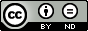 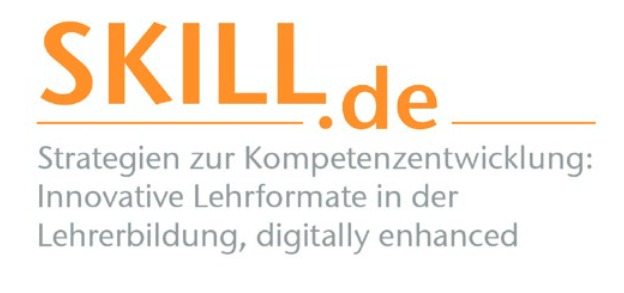 Dieses Dokument wurde erstellt von Thomas Stelzl. Es ist lizensiert unter einer Creative Commons Namensnennung 4.0 International Lizenz. Das SKILL.de-Logo und das Sie sind unter uns-Coverbild sind davon ausgenommen. 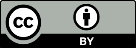 „SKILL.de“ wird im Rahmen der gemeinsamen „Qualitätsoffensive Lehrerbildung“ von Bund und Ländern aus Mitteln des Bundesministeriums für Bildung und Forschung gefördert. FKZ: 0JA1924